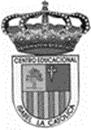 Centro Educacional de Adultos	     	NOMBRE Y APELLIDO ESTUDIANTE: Isabel la Católica – Puente Altohttps://isabellacatolica.cl/ 				______________________________	GUIA DE ACTIVIDADES N°2 (b) INDICACIONES DEL PROFESOR.EJEMPLOS:        EJERCICIOS:ASIGNATURALENGUA CASTELLANA Y COMUNICACIÓNCURSOPRIMER NIVELPROFESORRICARDO VERGARANICOLÁS MONSALVECORREO PROFESORricardoverg1821@gmail.comprofesor.nimm@gmail.comFECHA DEINICIO19/04FECHA DE TERMINO23/04CONTENIDOSEL VOCABULARIO LÉXICO CONTEXTUALEL VOCABULARIO LÉXICO CONTEXTUALEL VOCABULARIO LÉXICO CONTEXTUAL                                                     EL VOCABULARIO CONTEXTUALEn esta Guía debes seguir aplicando lo estudiado de la Guía anterior. Se trata de ejercitar el vocabulario contextual y para ello, recordaremos cuál es propósito de este tipo de ejercicios:“La idea es reemplazar una palabra por otra, sin que altere el sentido del texto, considerando para ello, lo que se afirma en el texto o lo que se infiere de él. (puede ser un sinónimo o una expresión que tenga afinidad)”.Vamos a recordar los ejemplos anteriores                 Se pide reemplazar la palabra subrayada del siguiente texto:1. El Capitán del barco dijo a sus marineros: “Habrá que sortear con valentía los complicados acontecimientos que se avecinan” A. Rifar,B. ApostarC. EludirD. JugarRespuesta Correcta: C. La idea del texto es eludir los acontecimientos, evitarlos, sortearlos.Respuestas: A, B y D se asocian a la idea de sorteo como juego, apuesta o rifa, que no representan la idea del contexto.Veamos otro ejemplo:2. El abuelo siempre decía que la vida había que enfrentarla con corajeA. ValentíaB. GanasC. FuerzaD. EnergíaRespuesta Correcta: A. La idea del texto es hacerle frente a la vida sin miedo, con valor, coraje, esfuerzo, etc.Respuestas: B, C y D se apartan de la idea de no tener miedo para enfrentar la vida.